CURRICULAM VITAEPERSONAL PROFILE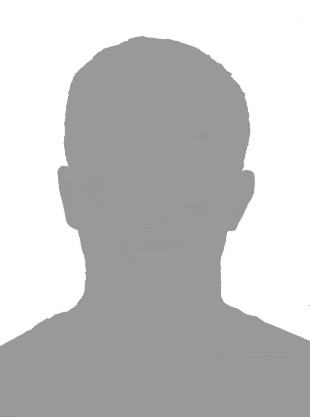 NAME			:	PANKAJ SHARMAFather’s Name		:	SUNIL SHARMADate of Birth		:	01/01/0000Permanent Address	:	12 R.T. Road, Kothapet 				P.O – Abcdef, P.S – Abcdef				Hyderabad– 123456Contact Number	:	+91 9876543212					Email id			:	abcd@rediffmail.com	Religion			:	HinduismNationality		:	IndianEDUCATION PROFILE- Academic Qualification:	NAME OF THE EXAMINATION			YEAR OF			BOARD/UNIVERSITY 						PASSING1. Madhyamik Examination			2002				West Bengal Board of										Secondary Education2. Higher Secondary				2004				West Bengal Council of										Higher Secondary Education3. B.A (Hons.)					2007				Calcutta UniversityPROFESSIONAL QUALIFICATION :-Completed Computer Basic from R.N.S. Institute in the year 2001WORKING EXPERIENCE Worked at S.B.I. Enforcement Agency Kolkata as a Computer Operator for 1 Year Worked KWALITY BOX MFG Manufacturing Company in H.R. Department for 1 yearWorked at APEX ENTERPRISE, Kolkata as a clerk for 2 year. I do hereby solemnly declare that the above facts and figures are true and correct to the best of my knowledge belief.Date:Place: 										     Signature 